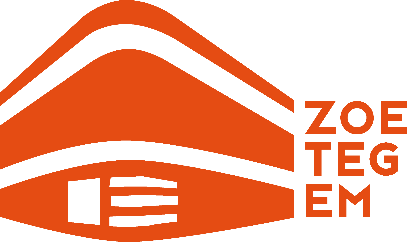 INSCHRIJVINGSFORMULIER SCHOOLVOORSTELLINGEN